Памяткао мерах пожарной безопасности для населенияОсновными причинами происшедших пожаров являются:1. Нарушение правил пожарной безопасности при монтаже и эксплуатации электрооборудования, электронагревательных и бытовых приборов2. Нарушение правил при устройстве и эксплуатации отопительных печей3. Неосторожное обращение с огнем, в том числе при куренииПри эксплуатации отопительных приборов и электроприборов придерживайтесь следующих правил:не эксплуатируйте электропровода и кабели с видимым нарушением изоляции;не пользуйтесь розетками, рубильниками и другими электроустановочными изделиями с повреждениями;не пользуйтесь электроутюгами, электроплитками, электрочайниками и другими электронагревательными приборами, не имеющими устройств тепловой защиты, а такжепри отсутствии или неисправности терморегуляторов, предусмотренных конструкцией;не оставляйте без присмотра включенными в электрическую сеть электронагревательные приборы, а также другие бытовые электроприборы, в том числе находящиеся в режимеожидания, за исключением электроприборов, которые могут и (или) должны находиться в круглосуточном режиме работы в соответствии с инструкцией завода-изготовителя;не используйте временную проводку, включая удлинители, сетевые фильтры, не предназначенные по своим характеристикам для питания применяемых электроприборовпри проведении аварийных и других строительно-монтажных и реставрационных работ.не применяйте нестандартные (самодельные) электронагревательные приборы, не используйте некалиброванные плавкие вставки или другие самодельные  аппараты защиты от перегрузки и короткого замыкания.В случае возникновения пожара:немедленно вызывайте пожарную охрану по телефону «01», «101» или «112» по мобильному телефонусообщите точный адрес, где и что горит, кто сообщилне поддавайтесь панике и не теряйте самообладанияпримите меры необходимые для спасения своей жизни и жизни родныхорганизуйте встречу пожарных подразделенийпримите меры по эвакуации людей и материальных ценностейесли есть пострадавшие от пожара, вызовите «скорую помощь»окажите первую помощь пострадавшим до прибытия врачейво время пожара необходимо воздержаться от открытия окон и дверей для уменьшения притока воздуха.И помните, что пожар легче предупредить, чем потушить!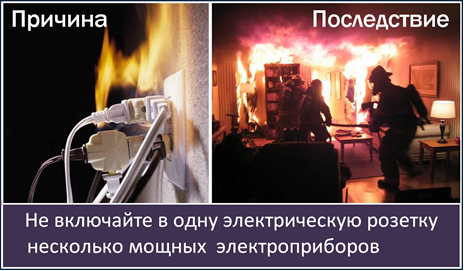 